Anuncio del boletín parroquial¡El Cáliz Vocacional Viajero Bendice tu Casa!Fecha del boletín: Dos semanas antes de inscribirse para acoger el Cáliz Vocacional Viajero¡El Cáliz Vocacional Viajero comenzará a visitar a las familias de nuestra parroquia a partir del ____________! El Cáliz Vocacional estará disponible para bendecir tu casa durante una semana. En dicho periodo, se le pedirá a la familia anfitriona que haga un esfuerzo especial para orar juntos, y enfáticamente, por el aumento de vocaciones sacerdotales y a la vida religiosa, así como por una clara comprensión de la vocación que Cristo está llamando a cada miembro de la familia. Al invitar al Cáliz Vocacional Viajero a tu casa, recibirás una bendición especial y todos oraremos por ti y tu familia. Al Cáliz lo acompañará una carpeta de oraciones. Anímate e inscríbete después de la Misa del _____________ solamente. ¡Oremos en familia por las vocaciones! 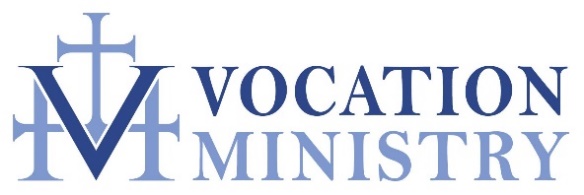 Fecha del boletín: Una semana antes de inscribirse para acoger el Cáliz Vocacional¡El Cáliz Vocacional Viajero comenzará a visitar a las familias de nuestra parroquia a partir del ____________! El Cáliz Vocacional estará disponible para bendecir tu casa durante una semana. En dicho periodo, se le pedirá a la familia anfitriona que haga un esfuerzo especial para orar juntos, y enfáticamente, por el aumento de vocaciones sacerdotales y a la vida religiosa, así como por una clara comprensión de la vocación que Cristo está llamando a cada miembro de la familia. Al invitar al Cáliz Vocacional Viajero a tu casa, recibirás una bendición especial y todos oraremos por ti y tu familia. Al Cáliz lo acompañará una carpeta de oraciones. Anímate e inscríbete el próximo fin de semana, después de la Misa del _____________ solamente. ¡Oremos en familia por las vocaciones! 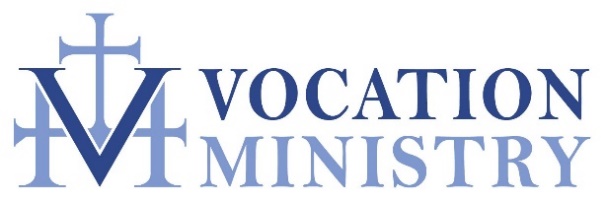 